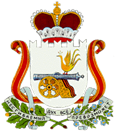 АДМИНИСТРАЦИЯ МУНИЦИПАЛЬНОГО ОБРАЗОВАНИЯ«НОВОДУГИНСКИЙ РАЙОН» СМОЛЕНСКОЙ ОБЛАСТИПОСТАНОВЛЕНИЕот 29.12.2023 № 253О внесении изменения в  муниципальную программу «Дети в муниципальном образовании «Новодугинский район» Смоленской области»Руководствуясь статьей 179 Бюджетного кодекса Российской Федерации, Федеральным законом от 06.10.2003 № 131-ФЗ «Об общих принципах организации местного самоуправления в Российской Федерации», Уставом муниципального образования «Новодугинский район» Смоленской области (новая редакция),Администрация муниципального образования «Новодугинский район» Смоленской области п о с т а н о в л я е т:1. Внести в  муниципальную программу «Дети в муниципальном образовании «Новодугинский район» Смоленской области» (далее - Программа), утвержденную Постановлением Администрации муниципального образования «Новодугинский район» Смоленской области» от 28.01.2014 № 9  (в ред. от 19.09.2014 №123, от 30.01.2015 №9, от 03.04.2015 №69, от 24.12.2015 №196, от 24.02.2016 №47, от 24.03.2017 № 58, от 19.07.2017 № 108, от 29.12.2017 № 188, от 16.05.2018 № 90, от 29.12.18 №242, от 31.12.2019 №227, от 29.12.2020 №227, от 29.12.2021 №201, от 31.03.2022 №49, от 30.12.2022 №234, от 24.01.2023 №10) (далее – Постановление), следующее изменение:           1.1. Программу изложить в новой редакции согласно приложению.          2. Контроль за исполнением настоящего постановления возложить на и.о. начальника отдела по образованию Администрации  муниципального образования «Новодугинский район» Смоленской области Ю.П. Королеву, заместителя Главы муниципального образования «Новодугинский район» Смоленской области - управляющего делами Администрации муниципального образования «Новодугинский район» Смоленской области Д.А. Романову.Глава муниципального образования «Новодугинский район» Смоленской области                                          В.В. СоколовЕ.А. Пузикова     ________________         « _____» _______________ ______                                                                                                     Приложение к  постановлению Администрации муниципального образования «Новодугинский район» Смоленской области                                                                                       от 29.12.2023 №253ПАСПОРТмуниципальной программы«Дети в муниципальном образовании «Новодугинский район» Смоленской области»2. Показатели муниципальной программы3. Структура муниципальной программы4. Финансовое обеспечение муниципальной программыРаздел 1.  Стратегические приоритеты в сфере реализации муниципальной программыВ современных социально-экономических условиях одним из направлений социальной политики является семейная политика, направленная на улучшение положения семей с детьми, защиту прав и законных интересов несовершеннолетних, обеспечение условий для их полноценного развития и воспитания.Полноценное развитие подрастающего поколения невозможно без приобщения детей к основам культуры и искусства. Духовно-нравственное, эстетическое, патриотическое воспитание и организация досуга детей и подростков должны осуществляться в учреждениях дополнительного образования, а также в учреждениях культуры: библиотеках, музеях, клубах. В целях привлечения несовершеннолетних в данные учреждения необходимы разработка и внедрение воспитательных и досуговых программ, отвечающих  потребностям и интересам подрастающего поколения.Число детей - инвалидов на территории района  увеличивается с каждым годом, в связи с чем возникает потребность в укреплении здоровья детей  и подростков, организации социально-культурной реабилитации, поддержки интеллектуального развития и физического воспитания, обеспечении «доступной среды» для данной категории населения.В современном социуме большое значение имеет организация системы летнего отдыха детей и подростков. Это не особая педагогическая система или методика, но, прежде всего неотъемлемая составляющая всей жизнедеятельности ребёнка, где гармонично сочетаются духовно-эстетические, рационально-познавательные, идейно-нравственные начала, это освоение жизни ребёнком самым непосредственным, естественным образом.Основные принципы, на которых строится организация отдыха и оздоровления детей в нашем районе: гуманизм, духовность, демократизм, толерантность, индивидуализация, вариативность, в совокупности создающие уникальные возможности для всестороннего и гармоничного развития детей и подростков.Одним из негативных социальных процессов в Новодугинском районе является стабильная численность неблагополучных  семей, в которых родители не  исполняют своих обязанностей по содержанию и воспитанию детей. Социальная несостоятельность родителей, аморальный образ жизни, рост алкоголизма, особенно среди женщин, приводит к увеличению детей, находящихся в опасных для них условиях жизни. Сектором опеки и попечительства Отдела по образования Администрации муниципального образования «Новодугинский район» Смоленской области ведется учет семей, проживающих на территории муниципального образования, находящихся в социально-опасном положении. С семьями, состоящими на учете, проводится профилактическая работа, оказывается социально-педагогическая помощь.Особое внимание в работе по защите прав детей-сирот и детей, оставшихся без попечения родителей, уделяется защите их имущественных и жилищных прав. Ведется учет граждан, подлежащих обеспечению жилыми помещениями. В период действия муниципальной программы сектору по опеке и попечительству планируется продолжить работу по укреплению института семьи, сохранению и развитию семейных ценностей, расширить сотрудничество с социальными институтами по организации деятельности службы сопровождения замещающих семей, в том числе по информированию жителей района о семейном устройстве детей-сирот и детей, оставшихся без попечения родителей.Таким образом, главной целью при реализации муниципальной программы «Дети в муниципальном образовании «Новодугинский район» Смоленской области» является создание благоприятных условий для всестороннего развития и жизнедеятельности детей, проживающих на территории муниципального образования «Новодугинский район» Смоленской области.В ходе реализации программы достижение указанной цели будет осуществляться  путем решения следующих задач: - улучшение здоровья детей и подростков;- создание благоприятных условий для выявления, развития и поддержки одаренных детей в интересах  личности, общества, государства, обеспечение их личностной, социальной самореализации и профессионального самоопределения;- увеличение числа участников мероприятий, посвященных историко-культурному наследию, традициям культуры Смоленской области;- организация социально-культурной реабилитации, поддержка интеллектуального развития и физического воспитания детей-инвалидов;-  увеличение количества семей с детьми, охваченных мероприятиями, направленными на укрепление института семьи, пропаганду семейных ценностей;- развитие семейных форм устройства детей-сирот и детей, оставшихся без попечения родителей;- обеспечение государственной поддержки семей, находящихся в трудной жизненной ситуации.Механизм реализации Программы – это система скоординированных по срокам и объему финансирования мероприятий, обеспечивающих достижение намеченных результатов.Развитие программно-целевого метода осуществления районной политики в отношении семьи и детей в настоящее время является необходимым для решения существующих проблем. Его использование позволит обеспечить более эффективное межведомственное взаимодействие, целевую направленность финансовых ресурсов, привлечение дополнительных источников финансирования.Раздел 2. Сведения о региональном проектеМероприятия, связанные с реализацией региональных проектов, в муниципальной программе отсутствуют.Раздел 3. Сведения о ведомственном проектеМероприятия, связанные с реализацией ведомственных проектов, в муниципальной программе отсутствуютРаздел 4. Паспорта комплекса процессных мероприятийПАСПОРТкомплекса процессных мероприятий «Улучшение качества жизни и здоровья детей» Общие положенияПоказатели реализации комплекса процессных мероприятийПАСПОРТкомплекса процессных мероприятий «Выявление, поддержка и развитие  одаренных детей» Общие положенияПоказатели реализации комплекса процессных мероприятийРАЗДЕЛ 5. Оценка применения мер государственного регулирования в части налоговых льгот, освобождений и иных преференций по налогам и сборам в сфере реализации  муниципальной программы      Меры государственного и муниципального регулирования в части налоговых льгот, освобождений и налоговых преференций по налогам и сборам в сфере реализации муниципальной программы не предусмотреныРаздел 6. СВЕДЕНИЯо финансировании структурных элементов   муниципальной программыОтп. 1 экз. – в делоИсп. ___________Ю.П. Королеват. 2-17-56«____» ___________ 2023 г.Разослать:Финансовое управление; Отдел по образованию;Отдел по культуре и спорту; Отдел экономики;МКУ ЦБВизы:Е.Л. Рожко           ________________	«_____»  ______________ ______Д.А. Романова    ________________          «_____»  ______________ _______Ответственные исполнители подпрограмм муниципальной программы Администрация муниципального образования «Новодугинский район» Смоленской области (далее – Администрация);Отдел по образованию Администрации муниципального образования «Новодугинский район» Смоленской области (далее – отдел по образованию); Отдел по культуре и спорту Администрации муниципального образования «Новодугинский район» Смоленской области (далее – отдел по культуре);Новодугинская районная организация Смоленской областной общественной организации «Всероссийское общество инвалидов» (далее – общество инвалидов);муниципальные казенные общеобразовательные учреждения (далее - МКОУ);муниципальные казенные учреждения культуры (далее  - МКУК)Период реализации 1 этап: 2014-2021 год 2 этап: 2022- 2025 г.Цели муниципальной программыУлучшение положения детей в муниципальном образовании «Новодугинский район» Смоленской области за счёт дальнейшего развития их государственной поддержки, а также семей, имеющих несовершеннолетних детей.Направления Улучшение качества  жизни и здоровья детейВыявление, поддержка и развитие  одаренных детейРегиональные проекты, реализуемые в рамках муниципальной программы-Объемы финансового обеспечения за весь период реализации  Объем финансирования 1 этап-Общий объем финансирования составляет      3626,1 тыс.   рублей, из них:средства федерального бюджета –   0 тыс. руб.средства областного бюджета –   1478,1 тыс. руб.;средства бюджета муниципального образования 2148,0 тыс. руб.Объем финансирования 2 этап-Общий объем финансирования Программы составляет     1698,0 тыс.   рублей, из них:- 2022  -   443,3 тыс. руб.:-2023  -515,3 тыс. руб.:- 2024 – 369,7 руб.- 2025 – 369,7тыс. руб.№ п/пНаименование показателя,единица измеренияБазовое значение показателя (в году, предшествующем очередному финансовому году)Планируемое значение показателей (на очередной финансовый год и плановый период)Планируемое значение показателей (на очередной финансовый год и плановый период)Планируемое значение показателей (на очередной финансовый год и плановый период)№ п/пНаименование показателя,единица измеренияБазовое значение показателя (в году, предшествующем очередному финансовому году)2023 год2024 год2025 год1.Доля детей из числа детей, проживающих на территории МО, относящихся к 1 и 2 группам здоровья (%)878788882.Количество временно трудоустроенных граждан  в возрасте от 14 до 18 лет в период их временного трудоустройства  363636363.Доля детей-инвалидов, получивших адресную помощь101111114.Доля детей-инвалидов, охваченных культурно-массовыми мероприятиями101111115.Количество участников культурно-массовых мероприятий из числа обучающихся ОУ района6014935465466.Доля участников районных предметных олимпиад школьников4545,74646№
п/пЗадача структурного элементаЗадача структурного элементаКраткое описание ожидаемых эффектов от реализации задачи структурного элементаСвязь с показателями*12234Комплекс процессных мероприятий «Улучшение качества  жизни и здоровья детей»Комплекс процессных мероприятий «Улучшение качества  жизни и здоровья детей»Комплекс процессных мероприятий «Улучшение качества  жизни и здоровья детей»Комплекс процессных мероприятий «Улучшение качества  жизни и здоровья детей»Комплекс процессных мероприятий «Улучшение качества  жизни и здоровья детей»1.1.Задача №1Улучшение положения детей в муниципальном образовании «Новодугинский район» Смоленской области за счёт дальнейшего развития их государственной поддержки, а также семей, имеющих несовершеннолетних детейУлучшение положения детей в муниципальном образовании «Новодугинский район» Смоленской области за счёт дальнейшего развития их государственной поддержки, а также семей, имеющих несовершеннолетних детейЧисло детей,   вовлеченных в мероприятия, направленные на улучшение положения за счет дальнейшего развития их государственной поддержки, а также семей, имеющих несовершеннолетних детейКомплекс процессных мероприятий «Выявление, поддержка и развитие одаренных детей»Комплекс процессных мероприятий «Выявление, поддержка и развитие одаренных детей»Комплекс процессных мероприятий «Выявление, поддержка и развитие одаренных детей»Комплекс процессных мероприятий «Выявление, поддержка и развитие одаренных детей»Комплекс процессных мероприятий «Выявление, поддержка и развитие одаренных детей»2.1.Задача №1Формирование единой системы выявления, поддержки и развития способных и одаренных детейФормирование единой системы выявления, поддержки и развития способных и одаренных детейЧисло детей, принявших участие и ставших победителями в мероприятиях различного уровня и направленностиНаименование муниципальной программы/источник финансового обеспеченияОбъем финансового обеспечения по годам реализации (тыс. рублей)Объем финансового обеспечения по годам реализации (тыс. рублей)Объем финансового обеспечения по годам реализации (тыс. рублей)Объем финансового обеспечения по годам реализации (тыс. рублей)Наименование муниципальной программы/источник финансового обеспечениявсего20232024202512345«Дети в муниципальном образовании «Новодугинский район» Смоленской области»1254,7515,3369,7369,7муниципальный  бюджет145,6145,600областной бюджет1109,1369,7369,7369,7Ответственное структурное подразделение за реализацию регионального проектаАдминистрация муниципального образования «Новодугинский район» Смоленской области,отдел по образованию Администрация муниципального образования «Новодугинский район» Смоленской области,отдел по культуре и спорту Администрация муниципального образования «Новодугинский район» Смоленской области,муниципальные казенные образовательные учреждения района;муниципальные казенные учреждения культуры районаСвязь с муниципальной программой Муниципальная программа  «Дети в муниципальном образовании «Новодугинский район» Смоленской области»№ п/пНаименование показателя реализации Единица измеренияБазовое значение показателя реализации (к очередному финансовому году)Планируемое значение показателя реализации на очередной финансовый год и плановый периодПланируемое значение показателя реализации на очередной финансовый год и плановый периодПланируемое значение показателя реализации на очередной финансовый год и плановый период№ п/пНаименование показателя реализации Единица измеренияБазовое значение показателя реализации (к очередному финансовому году)20232024202512345671Доля детей из числа детей, проживающих на территории МО, относящихся к 1 и 2 группам здоровья %878788882.Количество временно трудоустроенных граждан  в возрасте от 14 до 18 лет в период их временного трудоустройства  чел.363636363.Число безнадзорных и беспризорных детей, выявленных на территории района чел.00004.Доля детей-инвалидов, получивших адресную помощь %1001001001005.Доля детей-инвалидов, охваченных культурно-массовыми мероприятиями%100100100100Ответственное структурное подразделение за реализацию регионального проектаАдминистрация муниципального образования «Новодугинский район» Смоленской области,отдел по образованию Администрация муниципального образования «Новодугинский район» Смоленской области,отдел по культуре и спорту Администрация муниципального образования «Новодугинский район» Смоленской области,муниципальные казенные образовательные учреждения района;муниципальные казенные учреждения культуры районаСвязь с муниципальной программой Муниципальная программа  «Дети в муниципальном образовании «Новодугинский район» Смоленской области»№ п/пНаименование показателя реализации Единица измеренияБазовое значение показателя реализации (к очередному финансовому году)Планируемое значение показателя реализации на очередной финансовый год и плановый периодПланируемое значение показателя реализации на очередной финансовый год и плановый периодПланируемое значение показателя реализации на очередной финансовый год и плановый период№ п/пНаименование показателя реализации Единица измеренияБазовое значение показателя реализации (к очередному финансовому году)20232024202512345671Количество участников культурно-массовых мероприятий из числа обучающихся ОУ районачел.6014935465462.Доля участников районных предметных олимпиад школьников%4545,74646№ п/пНаименованиеУчастник муниципальной программы Источник финансового обеспечения (расшифровать)Объем средств на реализацию  муниципальной программы на очередной финансовый год и плановый период (тыс. рублей)Объем средств на реализацию  муниципальной программы на очередной финансовый год и плановый период (тыс. рублей)Объем средств на реализацию  муниципальной программы на очередной финансовый год и плановый период (тыс. рублей)Объем средств на реализацию  муниципальной программы на очередной финансовый год и плановый период (тыс. рублей)№ п/пНаименованиеУчастник муниципальной программы Источник финансового обеспечения (расшифровать)всего20232024202512345678Комплекс процессных мероприятий: «Улучшение качества жизни и здоровья детей»Комплекс процессных мероприятий: «Улучшение качества жизни и здоровья детей»Комплекс процессных мероприятий: «Улучшение качества жизни и здоровья детей»Комплекс процессных мероприятий: «Улучшение качества жизни и здоровья детей»Комплекс процессных мероприятий: «Улучшение качества жизни и здоровья детей»Комплекс процессных мероприятий: «Улучшение качества жизни и здоровья детей»Комплекс процессных мероприятий: «Улучшение качества жизни и здоровья детей»Комплекс процессных мероприятий: «Улучшение качества жизни и здоровья детей»1.Организация временного трудоустройства граждан в возрасте от 14 до 18 лет в период их временного трудоустройстваСОГКУ «Центр занятости населения», отдел по образованиюмуниципальный бюджет79,679,6002.Проведение благотворительного бала для детей из малообеспеченных семей «Рождественские посиделки»Отдел по культуре и спорту, отдел по образованиюмуниципальный бюджет34,534,5003.Организация и проведение конкурсов, соревнований, фестивалей с участием детей-сирот и детей, оставшихся без попечения родителейОтдел по культуре и спортумуниципальный бюджет20,020,0004.Организация отдыха детей в каникулярное время в лагерях дневного пребывания, организованных на базе муниципальных образовательных организаций, реализующих образовательные программы начального общего, основного общего, среднего общего образования, и организацией дополнительного образования детейотдел по образованиюмуниципальный бюджет1109,1369,7369,7369,7Комплекс процессных мероприятий: «Выявление, поддержка и развитие одаренных детей»Комплекс процессных мероприятий: «Выявление, поддержка и развитие одаренных детей»Комплекс процессных мероприятий: «Выявление, поддержка и развитие одаренных детей»Комплекс процессных мероприятий: «Выявление, поддержка и развитие одаренных детей»Комплекс процессных мероприятий: «Выявление, поддержка и развитие одаренных детей»Комплекс процессных мероприятий: «Выявление, поддержка и развитие одаренных детей»Комплекс процессных мероприятий: «Выявление, поддержка и развитие одаренных детей»Комплекс процессных мероприятий: «Выявление, поддержка и развитие одаренных детей»1.Награждение лучших учеников 9, 11 классов районной премией им. Ю.А. Гагарина и другиеотдел по образованиюмуниципальный бюджет11,511,500Итого по комплексу процессных мероприятий 1.Итого по комплексу процессных мероприятий 1.Всего1243,21109.1134,1503,8369,7134,1369,7369,7369,7369,7Итого по комплексу процессных мероприятий 1.Итого по комплексу процессных мероприятий 1.ОБ1243,21109.1134,1503,8369,7134,1369,7369,7369,7369,7Итого по комплексу процессных мероприятий 1.Итого по комплексу процессных мероприятий 1.МБ1243,21109.1134,1503,8369,7134,1369,7369,7369,7369,7Итого по комплексу процессных мероприятий 2.Итого по комплексу процессных мероприятий 2.Всего11,511,511,511,5Итого по комплексу процессных мероприятий 2.Итого по комплексу процессных мероприятий 2.ОБ11,511,511,511,5Итого по комплексу процессных мероприятий 2.Итого по комплексу процессных мероприятий 2.МБ11,511,511,511,5Всего по муниципальной программеВсего по муниципальной программеВсего по муниципальной программеВсего1254,71109.1145,6515,3369,7145,6369,7369,7369,7369,7Всего по муниципальной программеВсего по муниципальной программеВсего по муниципальной программеОБ1254,71109.1145,6515,3369,7145,6369,7369,7369,7369,7Всего по муниципальной программеВсего по муниципальной программеВсего по муниципальной программеМБ1254,71109.1145,6515,3369,7145,6369,7369,7369,7369,7